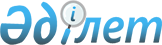 О предоставлении мер социальной поддержки специалистам здравоохранения, образования, социального обеспечения, культуры и спорта, прибывшим для работы и проживания в сельские населенные пункты  Аршалынского района на 2011 год
					
			Утративший силу
			
			
		
					Решение Аршалынского районного маслихата Акмолинской области от 15 марта 2011 года № 36/2. Зарегистрировано Управлением юстиции Аршалынского района Акмолинской области 12 апреля 2011 года № 1-4-188. Утратило силу - решением Аршалынского районного маслихата Акмолинской области от 29 июня 2012 года № 6/4

      Сноска. Утратило силу - решением Аршалынского районного маслихата Акмолинской области от 29.06.2012 № 6/4.      В соответствии со статьей 6 Закона Республики Казахстан от 23 января 2001 года «О местном государственном управлении и самоуправлении в Республике Казахстан», подпунктом 4 пункта 3 статьи 7 Закона Республики Казахстан от 8 июля 2005 года «О государственном регулировании развития агропромышленного комплекса сельских территорий», пунктом 2 Постановления Правительства Республики Казахстан от 18 февраля 2009 года «Об утверждении размеров и Правил предоставления мер социальной поддержки специалистам здравоохранения, образования, социального обеспечения, культуры и спорта, прибывшим для работы и проживания в сельские населенные пункты», рассмотрев письмо акима Аршалынского района от 8 февраля 2011 года № 01-02-23/107, Аршалынский районный маслихат РЕШИЛ:



      1. Предоставить меры социальной поддержки специалистам здравоохранения, образования, социального обеспечения, культуры и спорта, прибывшим для работы и проживания в сельские населенные пункты района, на 2011 год в виде подъемного пособия в сумме, равной семидесятикратному месячному расчетному показателю и бюджетного кредита на приобретение жилья в сумме, не превышающей одну тысячу пятисоткратный размер месячного расчетного показателя.

      Сноска. Пункт 1 в редакции решения Аршалынского районного маслихата Акмолинской области от 07.09.2011 № 41/3 (вводится в действие со дня официального опубликования)



      2. Настоящее решение вступает в силу со дня государственной регистрации в Управлении юстиции Аршалынского района и вводится в действие со дня официального опубликования.      Председатель сессии

      районного маслихата                        А.Гусев      Секретарь районного

      маслихата                                  Ю.Сериков      «СОГЛАСОВАНО»      Аким Аршалынского района                   Е.Маржикпаев      Начальник государственного

      учреждения «Отдел экономики

      и финансов Аршалынского района»            Е.Андрух
					© 2012. РГП на ПХВ «Институт законодательства и правовой информации Республики Казахстан» Министерства юстиции Республики Казахстан
				